Θέμα: « Πρόσκληση εκδήλωσης ενδιαφέροντος για υποβολή προσφορών τετραήμερης  εκδρομής στη Σύρο»Το 2ο Λύκειο Ευόσμου Θεσσαλονίκης προκηρύσσει διαγωνισμό  για την κατάθεση κλειστών προσφορών από ενδιαφερόμενα  τουριστικά γραφεία με ισχύουσα άδεια λειτουργίας από τον ΕΟΤ, σχετικά με την πραγματοποίηση πολυήμερης εκδρομήςΠαρακαλούνται τα ενδιαφερόμενα ταξιδιωτικά γραφεία να καταθέσουν οικονομική προσφορά και αντίστοιχο πρόγραμμα για τη σχεδιαζόμενη εκδρομή των μαθητών μας, τηρώντας τις παρακάτω προδιαγραφές:Προδιαγραφές – Χαρακτηριστικά της εκδρομήςΠροορισμός: Σύρος. Κατά τη διάρκεια της εκδρομής θα γίνει επίσκεψη με καράβι στη Μύκονο ή στην Τήνο. Χρονική διάρκεια: 4 ημέρες (3 διανυκτερεύσεις)Αναχώρηση : 11  Απριλίου 2019   Επιστροφή: 14 Απριλίου  2019Αριθμός συμμετεχόντων:  52-57μαθητές Αριθμός συνοδών : 4 καθηγητές Μεταφορικό μέσο:  Μετάβαση στη Σύρο και επιστροφή αεροπορικώς.     Κατηγορία καταλύματος: Ξενοδοχείο κατηγορίας 4* μέσα στη πόλη της Σύρου. Να αναφέρονται ρητώς τα ονόματα των ξενοδοχείων, η κατηγορία τους, η ιστοσελίδα τους και να υπάρχει αποδεικτικό κράτησης.6. Τύπος δωματίων: Τρίκλινα ή τετράκλινα για τους μαθητές, μονόκλινα για τους καθηγητές.7. Διατροφή: Πρωινό και δείπνο8. Πλήρης ταξιδιωτική ασφάλισηΑπαραίτητοι όροιΥποχρεωτική ασφάλιση αστικής ευθύνης και ευθύνης διοργανωτή σύμφωνα με την κείμενη νομοθεσίαΑσφάλιση που θα καλύπτει τα έξοδα σε περίπτωση ατυχήματος ή ασθένειας μαθητή ή συνοδού καθηγητήΣυνοδός -  ξεναγός εκπρόσωπος του πρακτορείου στο λεωφορείο Οι οικονομικές προσφορές θα πρέπει να συνοδεύονται από :Υπεύθυνη δήλωση του ταξιδιωτικού γραφείου ότι διαθέτει το ειδικό σήμα λειτουργίας, το οποίο βρίσκεται σε ισχύ, καθώς και επικυρωμένη φωτοτυπία του σήματος.Εγγυητική επιστολή διεκπεραίωσης της εκδρομήςΑσφαλιστική και φορολογική ενημερότηταΥπεύθυνη δήλωση  ότι το τουριστικό γραφείο αποδέχεται ποινική ρήτρα σε περίπτωση αθέτησης των όρων του συμβολαίου από πλευράς του (εγγυητική επιστολή με ποσό το οποίο θα καθορίσει το σχολείο)Ασφαλιστήριο συμβόλαιο με παροχές καλύψεων και ποσά (να περιλαμβάνεται και υγειονομική περίθαλψη)Οικονομικός Διακανονισμόςα) 30% με την υπογραφή του συμβολαίουβ) 50% έως την ημέρα της αναχώρησηςγ) 20% (ως ποινική ρήτρα) θα δοθεί σε δυο εργάσιμες ημέρες μετά το τέλος της εκδρομής, εάν δεν υπάρξουν προβλήματα κατά την διάρκεια της εκδρομής. Η τιμή που θα συμφωνηθεί κατά την υπογραφή του συμβολαίου, να ισχύσει μέχρι την τέλεση της εκδρομής.Οι προσφορές θα πρέπει να έχουν κατατεθεί κλειστές στο σχολείο μέχρι την 11 Φεβρουαρίου  και ώρα 12:00μμ                         Ο Διευθυντής                    Καπούλας Γεώργιος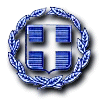 ΕΛΛΗΝΙΚΗ ΔΗΜΟΚΡΑΤΙΑΥΠΟΥΡΓΕΙΟ ΠΑΙΔΕΙΑΣ ΕΡΕΥΝΑΣ ΚΑΙ  ΘΡΗΣΚΕΥΜΑΤΩΝΠΕΡΙΦΕΡΕΙΑΚΗ Δ/ΝΣΗ Π.Ε. ΚΑΙ Δ.Ε.ΚΕΝΤΡΙΚΗΣ ΜΑΚΕΔΟΝΙΑΣΔ/ΝΣΗ Δ.Ε.  ΔΥΤΙΚΗΣ ΘΕΣΣΑΛΟΝΙΚΗΣ2Ο Ταχ. Δ/νση: Πετμεζά και Ιπποδρομίου 1Ταχ. Κώδ.  : 56224Τηλέφωνο  : 2310 642595FAX : 2310642597                                                                               E-mail: mail@2lyk-evosm.thess.sch.grΕύοσμος 5-2-2019Αρ. Πρωτ: 32Προς: Ενδιαφερόμενα Γραφεία Γενικού Τουρισμού 